Slovenski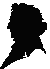           KULTURNI                  PRAZNIKKULTURNO DRUŠTVO IVAN CANKAR TABORVABINAPROSLAVO OB KULTURNEM PRAZNIKUV PONEDELJEK, 8.FEBRUARJA 2016, OB 17. URIV DOMU KRAJANOV TABOR.SLAVNOSTNI GOVORNIK BODr. ALOJZ PIRNAT.VLJUDNO VABLJENI.